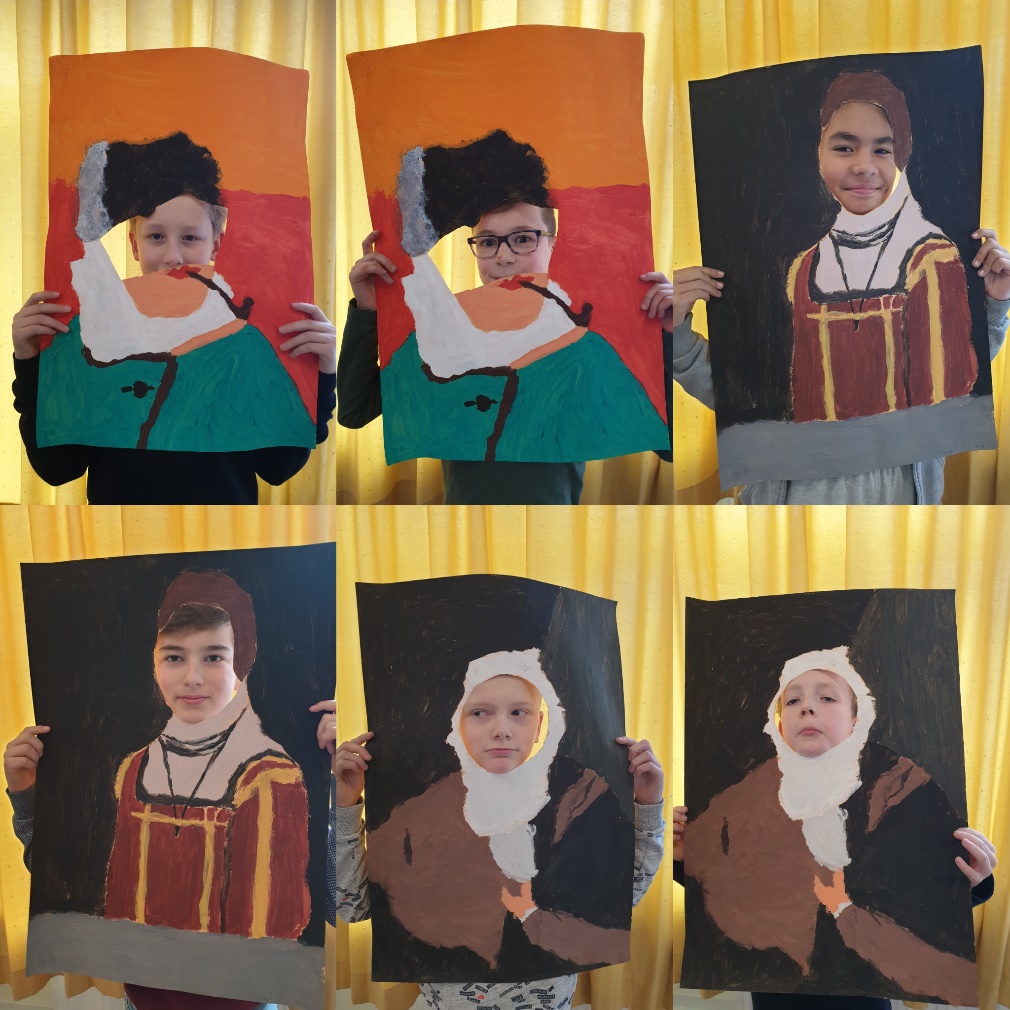 Vincent van Gogh, Meisje met de parel, Mona Lisa…. 

























Je vindt ze allemaal in groep 8!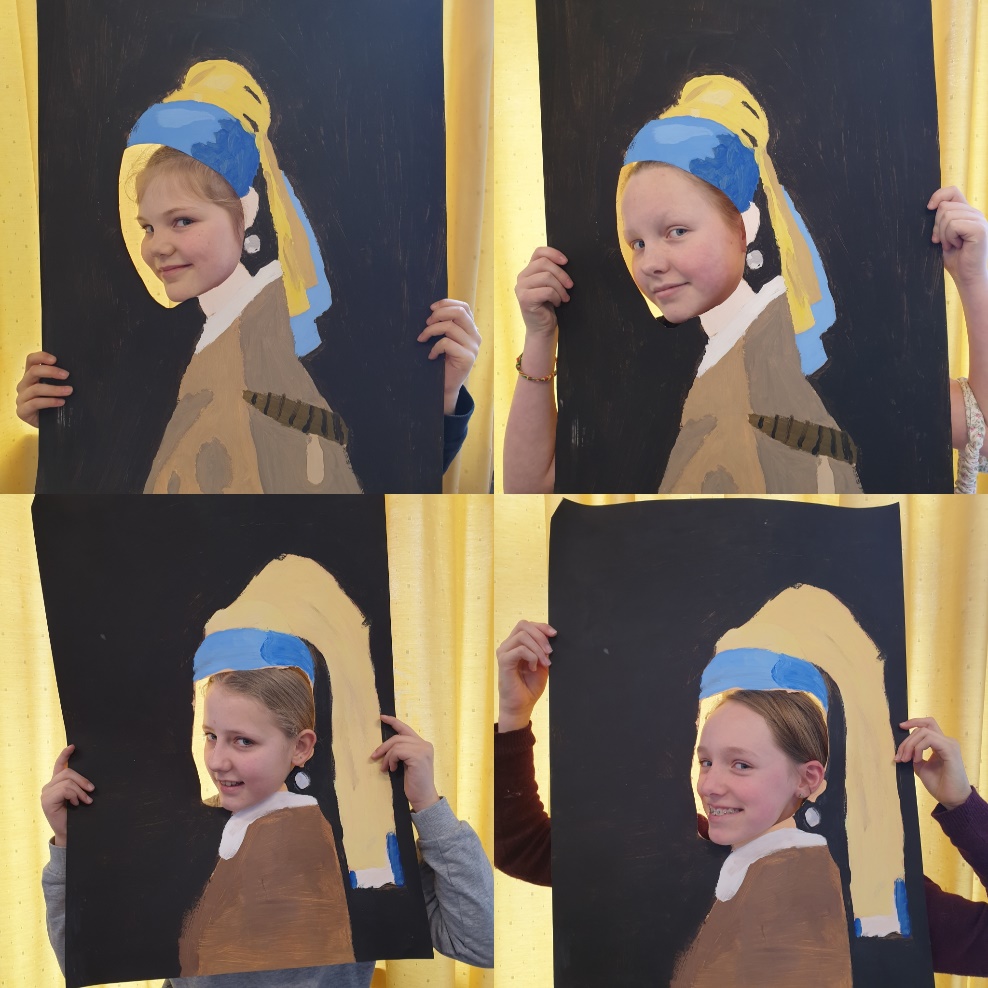 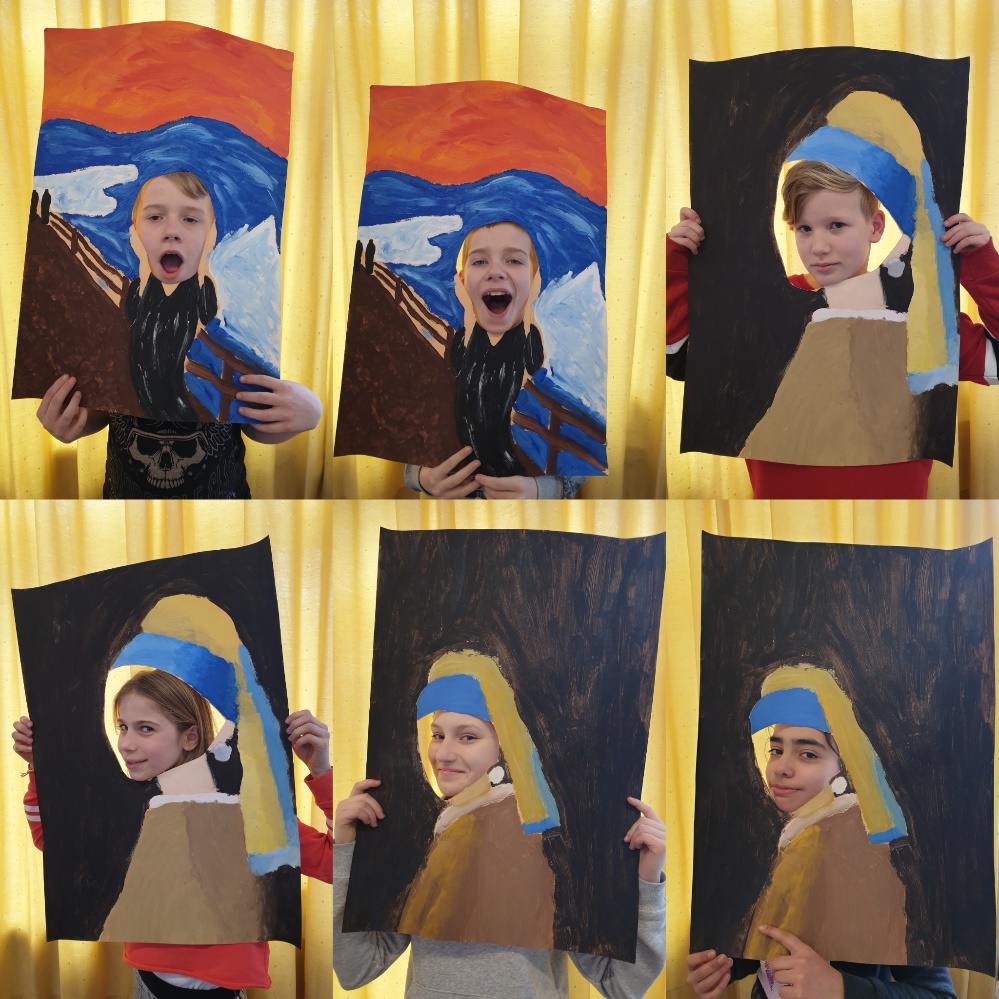 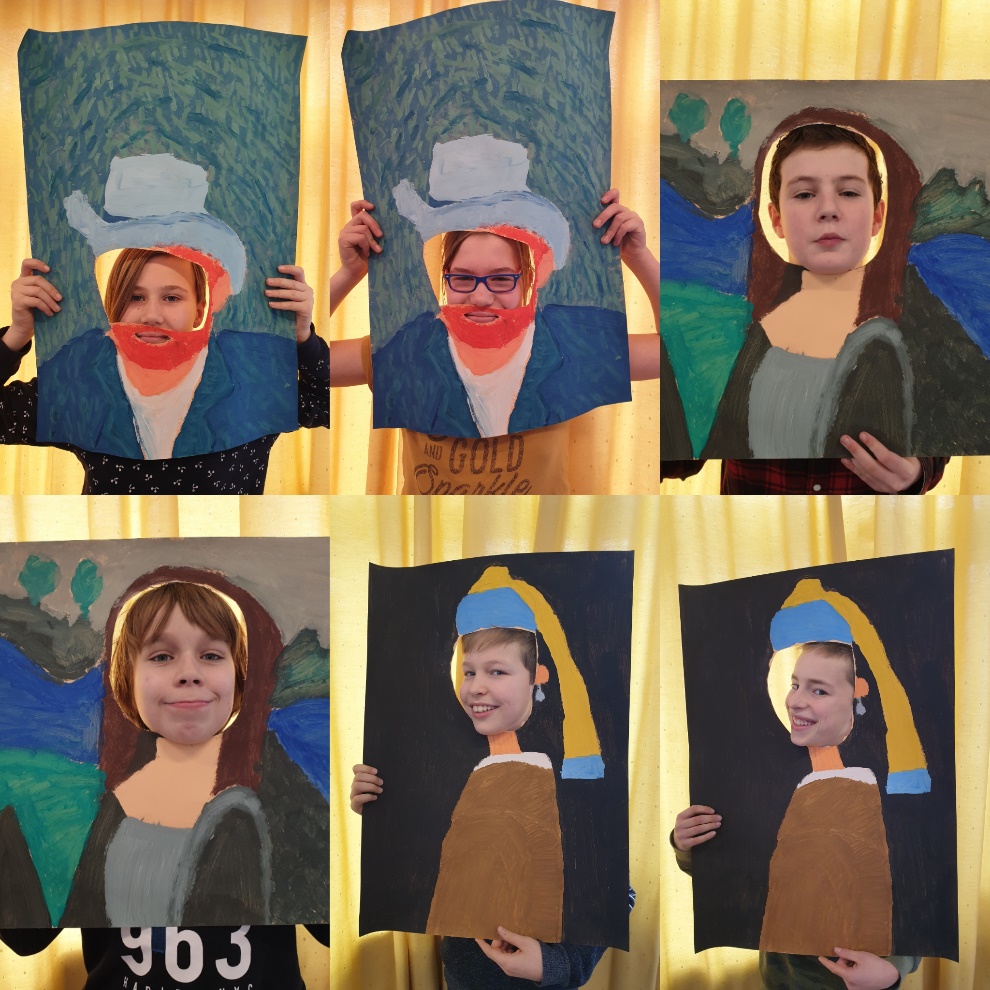 